ПРОФИЛАКТИКА ПРАВОНАРУШЕНИЙ В ОБРАЗОВАТЕЛЬНОЙ СРЕДЕ:ВОПРОСЫ ДИАГНОСТИКИ И КОРРЕКЦИИ НАРУШЕНИЙ ПОВЕДЕНИЯПрактическое руководство для педагогов и педагогов-психологов общеобразовательных организацийББК 88.8Л 82Печатается по решению Ученого совета ГАОУ ДПО ИРО РТПод общей редакцией Нугумановой Л.Н., ректора ГАОУ ДПО ИРО РТ, д-ра педагогических наукАвтор-разработчик:Лушпаева И.И., доцент кафедры педагогики, психологии и андрагоги- ки, кандидат психологических наукРецензенты:Мухаметзянова Ф.Г., профессор кафедры педагогики, психологии и андрагогики, доктор педагогических наукЧиркина С.Е., доцент кафедры педагогики высшей школы Института психологии и образования ФГАОУ ВПО «Казанский (Приволжский) феде- ральный университет», кандидат психологических наукЛушпаева И.И. Профилактика правонарушений в образовательной среде: вопросы диагностики и коррекции нарушений поведения. Практиче- ское руководство для педагогов и педагогов-психологов общеобразователь- ных организаций. – Казань: ГАОУ ДПО ИРО РТ, 2018. – 48 с.Анализируя состояние проблемы формирования нарушений поведения у детей и подростков, вопросы раннего выявления психологического неблагополучия школьников, приводящих к различным формам отклоняющегося поведения, в данной работе рассмат- ривается вопрос создания эффективной психолого-педагогической модели профилактики правонарушений в образовательной среде.Является практическим руководством для педагогов и педагогов-психологов обще- образовательных организаций и освещает все необходимые содержательные компонен- ты профилактической работы: нормативно-правовые и научно-методические основы обеспечения профилактики, содержание, формы и систему оценки профилактики откло- няющегося поведения обучающихся в ОО, требования к организации комплексной психо- лого-педагогической модели профилактики асоциальных рисков у обучающихся.Практическое руководство адресовано, в первую очередь, тем, кто проявляет не- поддельную профессиональную заинтересованность в решении проблем раннего выявле- ния психологического неблагополучия современных детей и подростков, и озабочен вопро- сами психолого-педагогического сопровождения профилактики формирования отклоня- ющихся форм поведения детей и подростков (правонарушения, суициды, зависимость от ПАВ, вовлечение в экстремистские и деструктивные организации и др.), а также тем взрослым, кто интересуется проблемами сохранения Детства.© ГАОУ ДПО ИРО РТ, 2018СОДЕРЖАНИЕВВЕДЕНИЕСостояние современной социальной, экономической, правовой, эколо- гической ситуации привело к ряду изменений в обществе, социальной ситуа- ции развития и структуре межличностного взаимодействия взрослого и ре- бенка, что неизменно повлекло за собой определенные изменения в условиях формирования и развития детско-подросткового поколения.Эти условия сформировали новый круг социальных и психологических опасностей для детей и подростков, таких как утрата ощущения социальной защищенности, стабильности, формирование деструктивных поведенческих форм адаптации, снижение психологических ресурсов, возможностей сопро- тивляться негативному воздействию среды, утрате групповой принадлежно- сти и коллективной ответственности, что, следствие, привело к изменениям в психологическом статусе Детства.Поэтому, в подростковом возрасте распространенным способом адап- тации к изменившейся социальной ситуации развития становятся отклоняю- щиеся (девиантные) формы поведения, различные формы девиации и асоци- ального поведения.Перед современным подростком сегодня стоит актуальный вопрос о готовности и возможности жизнедеятельности в сложных экологических, со- циальных и психологических условиях, вопрос сохранения психологической безопасности психического развития и эффективного социального функцио- нирования.Проблема отклоняющегося поведения детско-подросткового населения рассматривается сегодня не как локальная проблема, а как одна из проблем в системе деструктивных векторов развития современного Детства.Профилактическая работа по предупреждению формирования откло- няющегося (девиантного) поведения детей и подростков в образовательных организациях подтверждает актуальность и необходимость ее проведения в течение всего учебного года, т.к. школьники испытывают интеллектуальные, эмоциональные и психологические перегрузки в течение всего учебного пе- риода.Анализ состояния превентивной работы в образовательных организа- циях, несмотря на разработанную нормативно-правовую базу, регламенти- рующую данную деятельность, и проводимая профилактическая работа, поз- воляет определить ряд трудностей:Кадровое обеспечение профилактической работы и профессиональ- ная подготовка специалистов образовательных организаций:- дефицит подготовки специалистов образовательных организаций (пе- дагогов-психологов, социальных педагогов, педагогов) в области девианто- логии, что сказывается на эффективности первичной профилактики рисков формирования отклоняющегося поведения;недостаточность программно-методического и материально- технического обеспечения профилактической деятельности, отсутствие регионального банка данных технологий работы с детьми и молодёжью по профилактике отклоняющегося (девиантного) поведения;частичная неготовность педагогического, ученического, родительского сообщества конструктивно решать проблемы, связанные с данными поведенческими реакциями по причине сложности коррекционных и реабилитационных мероприятий, нарушения конфиденциальности в случаях выявления психических нарушений у подростков с нарушенным поведением, необходимости организации системного межведомственного сопровождения.Проблемы при реализации индивидуальной профилактической работы с обучающимися, так как родители (законные представители) часто не дают согласия и отказываются от консультаций клинического психолога, психиатра, прохождения обследования через ПМПК (психолого-медико- педагогической комиссии), избегают взаимодействия с правоохранительными органами, органами и учреждениями социальной защиты населения, от- делом опеки и попечительства.Отсутствие системного межведомственного взаимодействия при выявлении несовершеннолетних, относящихся к «группе риска».Сложности в ограничении доступа детей и подростков к сайтам сети Интернет, содержащих социально опасную для их жизни информацию и др.В контексте современных задач образования его психолого- педагогическое обеспечение, в том числе профилактическая работа, направленно на решение вопросов полноценного личностного, интеллектуального и социального развития детей и подростков, сохранения психического здоровья всех участников образовательного процесса, а также оказания качествен- ной психологической помощи в соответствии с основными целями и задача- ми системы образования.Определяя эффективность работы образовательной организации по профилактике правонарушений и формирования отклоняющегося (девиантного) поведения среди несовершеннолетних, нужно, в первую очередь, исходить из понятия общих закономерностей дизонтогенеза, а именно степени социально-психологической дизадаптации.Поэтому, основным критерием качества психолого-педагогического сопровождения детей и подростков в образовательной организации является успешность социально-психологической адаптации обучающегося в образовательной и жизненной среде.Рекомендации к диагностике поведенческих рисков и коррекции отклоняющихся (девиантных) форм поведения, приведённые в данном практическом руководстве, носят практикоориентированный характер, и опираются на многолетний практический опыт специалистов (учителей, педагогов- психологов, социальных педагогов, клинических психологов, психиатров), теоретические исследования ведущих учёных, представляя разнообразиепричин возникновения, проявлений психологического неблагополучия, от- клонений специфического характера в поведении и развитии школьника, а также способов диагностики и предупреждения этих проявлений.Профилактическое направление деятельности школы по предупрежде- нию и своевременному выявлению отклоняющихся форм поведения обуча- ющегося является одним из важных направлений в рамках индивидуального подхода к комплексной и дифференцированной работе с детьми и подрост- ками.Предложенные рекомендации по организации комплексной профилак- тической работы в образовательной организации могут быть использованы для решения обозначенной проблемы.Планомерное и системное внедрение профилактических мер по реше- нию проблем отклоняющегося (девиантного) поведения школьников, учиты- вающих современные тенденции социально-психологического и культурного развития, может способствовать значительному улучшению ситуации в сфе- ре сохранения Детства.РАЗДЕЛ 1. НОРМАТИВНО-ПРАВОВЫЕ ОСНОВЫ ОБЕСПЕЧЕНИЯ ПРОФИЛАКТИКИ ПРАВОНАРУШЕНИЙ ОБУЧАЮЩИХСЯВ ОБЩЕОБРАЗОВАТЕЛЬНЫХ ОРГАНИЗАЦИЯХПри организации работы по профилактике безнадзорности и правона- рушений необходимо опираться на действующее международное законода- тельство, законы Российской Федерации, нормативные правовые акты орга- нов местного самоуправления.В настоящее время профилактика правонарушений и формирования отклоняющегося (девиантного) поведения детей и подростков регулируется следующими нормативными правовыми актами:«Конституция Российской Федерации» (принята всенародным го- лосованием 12.12.1993) (с учётом поправок, внесённых Законами РФ о по- правках к Конституции РФ от 30.12.2008 № 6-ФКЗ, от 30.12.2008 № 7-ФКЗ, от 05.02.2014 № 2-ФКЗ, от 21.07.2014 № 11-ФКЗ);«Конвенция о правах ребёнка» (одобрена Генеральной Ассамблеей ООН 20.11.1989);«Семейный кодекс Российской Федерации» от 29.12.1995 № 223-ФЗ (ред. от 13.07.2015);Федеральный закон о внесении изменений в Федеральный закон от 21 декабря 2004 г. № 170-ФЗ «Об основных гарантиях прав ребёнка в Рос- сийской Федерации»;Федеральный закон «Об образовании в Российской Федерации» от 29.12.2012 г. № 273-ФЗ:статья 41 регламентирует обеспечение безопасности обучающихся и профилактику несчастных случаев во время их пребывания в образователь- ной организации;Федеральный Закон Российской Федерации от 24 июня 1999 г.№120-ФЗ «Об основах системы профилактики безнадзорности и правонару- шений несовершеннолетних»:в частности статьей 14 на образовательные учреждения возложена обязанность оказывать социально-психологическую и педагогическую по- мощь несовершеннолетним, имеющим отклонения в развитии или поведе- нии, выявлять подростков и семьи, находящиеся в социально-опасном поло- жении;в соответствии со статьей 9 данного закона органы образования должны незамедлительно сообщить в комиссию, инспектору по делам несо- вершеннолетних, органы прокуратуры о фактах семейного неблагополучия, ненадлежащего исполнения родителями своих обязанностей, что не всегда исполняется и зачастую ведет за собой трагические последствия;Федеральный закон от 23.06.2016 № 182-ФЗ «Об основах системы профилактики правонарушений в Российской Федерации»;Распоряжение Правительства РФ от 22 марта 2017 г. № 520-р «Концепция развития системы профилактики безнадзорности и правонарушений несовершеннолетних на период до 2020 года»;Приказ Минобразования РФ от 28.02.2000 № 619 «О Концепции профилактики злоупотребления психоактивными веществами в образовательной среде»;Письмо МО РФ от 21 марта 2002 г. № 419/28-5 «О мерах по выяв-лению и учету детей в возрасте 6 - 15 лет, не обучающихся в образователь-ных учреждениях».Не являются нормативными правовыми, но непосредственно связаны с проблемой профилактики девиантного поведения, следующие акты управления:Письмо Минобрнауки РФ, МВД РФ, ФСКН РФ от 21.09.2005 № ВФ-1376/06 «Об организации работы по предупреждению и пресечению правонарушений, связанных с незаконным оборотом наркотиков, в образовательных учреждениях» (вместе с «Рекомендациями по осуществлению взаимодействия органов управления образованием, образовательных учреждений, органов внутренних дел и органов по контролю за оборотом наркотических средств и психотропных веществ в организации работы по предупреждению и пресечению правонарушений, связанных с незаконным оборотом наркотиков, в образовательных учреждениях»);Письмо Минобрнауки РФ от 05.09.2011 № МД-1197/06 «О Концепции профилактики употребления психоактивных веществ в образовательной среде»;Письмо Минобрнауки от 14.04.2016 № 07-1545 «Примерный порядок взаимодействия органов и учреждений системы профилактики безнадзорности и правонарушений несовершеннолетних, а также иных организаций по вопросам осуществления профилактики самовольных уходов детей из семей и государственных учреждений»;Письмо Минобрнауки РФ от 28.04.2016 № АК-923/07 «Методические рекомендации по вопросам совершенствования индивидуальной профилактической работы с обучающимися с девиантным поведением»;Письмо Минобрнауки РФ от 29.05.2015 № 07-1701 «Методические рекомендации по внедрению новых технологий и методов работы по профилактике правонарушений несовершеннолетних, в том числе повторных, обеспечению досудебного и судебного сопровождения несовершеннолетних, вступивших в конфликт с законом, а также несовершеннолетних, отбываю- щих или отбывших наказание в местах лишения и ограничения свободы»;Письмо Минобрнауки РФ от 16.06.2016 № 09-1467 «Методические рекомендации для педагогических работников по профилактике проявлений терроризма и экстремизма в ОО».Систематически необходимо обновлять нормативную базу через различные информационные источники: Интернет, публикации в СМИ, официальные сайты органов государственной власти и органов местного само- управления, сборники нормативных документов и т.д.Основным законодательным актом, регламентирующим деятельность органов системы профилактики безнадзорности и правонарушений несовершеннолетних, является Федеральный закон от 24.06.1999г. № 120-ФЗ «Об основах системы профилактики безнадзорности и правонарушений несовершеннолетних» (с дополнениями и изменениями).В соответствие с этим законом в функции муниципальных общеобразовательных учреждений по профилактике безнадзорности и правонарушений несовершеннолетних входит:Оказание социально-психологической и педагогической помощи несовершеннолетним, имеющим отклонения в развитии или поведении либо проблемы в обучении.Выявление несовершеннолетних, находящихся в социально опасном положении, а также не посещающих или систематически пропускающих по неуважительным причинам занятия в образовательных организациях, приня- тие мер по их воспитанию и получению ими основного общего образования.Выявление семей, находящихся в социально опасном положении и оказание им помощи в обучении и воспитании детей.Обеспечение доступности в образовательных организациях спортив- ных секций, технических и иных кружков, клубов и привлечение к участию в них несовершеннолетних с проблемами в поведении.Осуществление мер по реализации программ и методик, направлен- ных на формирование законопослушного поведения несовершеннолетних.Номенклатура дел общеобразовательной организации по профи- лактике безнадзорности и правонарушений несовершеннолетнихВ муниципальной общеобразовательной организации документально- информационная база, регламентирующая организацию и осуществление профилактики безнадзорности и правонарушений, может включать:Законодательные и нормативно-правовые документы, регламенти- рующие деятельность по профилактике безнадзорности и правонарушений.Документы, регламентирующие деятельность образовательной орга- низации и отражающие вопросы профилактики безнадзорности и правона- рушений обучающихся (устав и другие правоустанавливающие документы, локальные акты, в том числе положение о школьном Совете по профилактике правонарушений несовершеннолетних, о школьном инспекторе по делам несовершеннолетних и др.).Документы по реализации целевых программ (образовательной ор- ганизации), направленных на решение проблем безнадзорности и правона- рушений несовершеннолетних (тексты программ, приказы, планы их реали- зации, информация об их исполнении).Организационная структура (схема) системы профилактики безнадзорности и правонарушений несовершеннолетних в школе (компоненты системы, взаимосвязи внутренние и внешние, должностные инструкции специалистов, приказы, положения).Информационно-аналитические материалы по профилактике безнадзорности и правонарушений несовершеннолетних (информации, справки, от- четы школы, доклады, выступления).Статистическая информация по профилактике безнадзорности и правонарушений несовершеннолетних (общее количество обучающихся в школе, охват детей дополнительным образованием, информация органов внутренних дел о преступлениях и правонарушениях несовершеннолетних, в том числе обучающихся школы, информация органов управления образованием, учреждений здравоохранения, социальной защиты о детях и семьях, находящихся в социально опасном положении. Банки данных несовершеннолетних, состоящих на учете в КДН и ПДН; несовершеннолетних, не посещающих образовательные учреждения и систематически пропускающих учебные заня- тия без неуважительных причин; обучающихся, состоящих на внутришкольном учете; многодетных семей; семей, имеющих одного родителя; семей с низким материальным уровнем; детей-сирот и детей, оставшихся без попечения родителей; опекаемых детей и детей из патронатных семей; детей- инвалидов).Взаимодействие с территориальной комиссией по делам несовер- шеннолетних и защите их прав, отделом по делам несовершеннолетних орга- нов внутренних дел, органами и учреждениями социальной защиты населе- ния, отделом опеки и попечительства и др. (повестки заседаний, решения, документы о рассмотрении дел обучающихся школы, информация о сов- местных акциях, рейдах, переписка).Методическое обеспечение профилактики безнадзорности и право- нарушений несовершеннолетних (методические рекомендации, сборники, статьи, материалы научно-практических конференций, семинаров, методиче- ские разработки, сценарии уроков, классных часов, внеклассных мероприя- тий).Внутришкольный контроль по профилактике безнадзорности и пра- вонарушений несовершеннолетних (график контроля, объекты контроля, формы контроля, программы контроля, аналитические справки, приказы по итогам контроля).Протоколы совещаний по вопросам профилактики безнадзорности и правонарушений несовершеннолетних (протоколы совещаний при дирек- торе, административных и производственных совещаний, педагогических со- ветов, малых педагогических советов, заседаний родительского комитета, попечительского совета).Выполнение предписаний надзорных органов (предписания и про- тесты прокуратуры, акты, справки выше стоящих органов управления обра-зованием, рекомендации, планы мероприятий, приказы по устранению недо- статков и исключению фактов нарушений законодательства).Психолого-медико-педагогическое сопровождение обучающихся, находящихся в трудной жизненной ситуации (протоколы заседаний психоло- го-медико-педагогических комиссий (ПМПК), консилиумов, диагностиче- ские материалы, дела на детей, нуждающихся в поддержке, их индивидуаль- ные образовательные маршруты, рекомендации специалистов и др.).Работа с родительской общественностью по предотвращению дет- ской безнадзорности, беспризорности и правонарушений (рекомендации, по- вестки и протоколы родительских собраний, родительский всеобуч).Работа школьного Совета по профилактике правонарушений несо- вершеннолетних (Положение о совете, его состав, план работы, протоколы заседаний, решения, отчеты, информации).Система учета детей, не посещающих образовательное учреждение, систематически пропускающих учебные занятия без уважительных причин (список детей по каждому классу, информация по четвертям о пропусках уроков, отчеты классных руководителей, материалы по индивидуальной профилактической работе с каждым таким учеником, отчеты школы, дневник (журнал) учета посещения уроков детьми и др.).РАЗДЕЛ 2. ПСИХОЛОГИЧЕСКИЕ АСПЕКТЫ ФОРМИРОВАНИЯ ОТКЛОНЯЮЩЕГОСЯ (ДЕВИАНТНОГО) ПОВЕДЕНИЯ,ВОЗРАСТНЫЕ ОСОБЕННОСТИ ПОВЕДЕНЧЕСКИХ РИСКОВ ОБУЧАЮЩИХСЯНаучно-методические основы профилактики отклоняющегося (девиантного) поведения детей и подростков в общеобразовательных ор- ганизацияхПоскольку большая часть времени жизни современного подростка свя- зана со школой, то именно система образования может стать реальной пло- щадкой для работы по раннему выявлению и профилактике суицидального поведения обучающихся.В связи с этим важное место в системе психолого-педагогического со- провождения профилактики отклонений в поведении школьников должно быть уделено вопросам психического здоровья обучающихся, индивидуали- зации образовательных маршрутов, созданию психологически безопасной и комфортной образовательной среды.Одним из условий нормализации развития обучающихся является ран- няя профилактика социальной дизадаптации, редукция социальных и психо- логических девиаций, в том числе девиантного и делинквентного поведения.Целевую группу (объекты) профилактики отклоняющегося поведенияобучающихся составляют:обучающиеся,специалисты образовательных организаций (педагоги, медицинские работники, педагоги-психологи, социальные педагоги),категории детей, нуждающихся в психолого-педагогическом сопро- вождении в образовательной организации: период адаптации к новым усло- виям образовательного процесса (1, 5, 10 классы); дети, имеющие школьные трудности; дети с социально-педагогической запущенностью; дети и под- ростки с отклоняющимся поведением; школьники в период перехода к про- фильному обучению; дети из неблагополучных семей; дети с особыми обра- зовательными потребностями; отдельные группы школьников в случае воз- никновения ситуации межличностного конфликта; дети из семей беженцев и переселенцев, дети-сироты и социальные сироты.Субъектами профилактической работы являются:специалисты образовательных организаций (педагоги, медицинские работники, педагоги-психологи, социальные педагоги),специалисты учреждений социальной защиты населения, сотрудники органов внутренних дел, специалисты системы здравоохранения,представители общественных объединений и организаций, способные оказать помощь детям и подросткам, а также занимающиеся профилактикой и оказанием поддержки семьям, оказавшимся в трудной жизненной ситуа- ции.Модели психолого-педагогического сопровождения профилактики от- клоняющегося (девиантного) поведения должны строиться с учетом следу- ющих методологических подходов:деятельностный подход как эффективный инструмент анализа и пре- образования психолого-педагогической практики (К.А. Абульханова- Славская, В.В. Давыдов, А.Н. Леонтьев, Б.Ф. Ломов, А.К. Маркова, Д.Б. Эль- конин и др.);личностно-ориентированный подход к организации педагогического взаимодействия, представляющего изучение личности в качестве системооб- разующего фактора образовательного процесса (Н.А. Алексеев, Е.В. Бонда- ревская, Б.С. Гершунский, И.С. Якиманская, Е.А. Ямбург и др.);структурно-функциональный подход при педагогическом моделиро- вании (В.П. Беспалько, В.В. Давыдов, Л.В. Занков, М.И. Махмутов, В.М. Монахов, В.Д. Шадриков, Е.А. Ямбург и др.).А также строиться с учетом: теории нормального и аномального разви- тия личности (Б.Г. Ананьев, С.А. Беличева, Л.И. Божович, Б.С. Братусь, П.Б. Ганнушкин, Р. Кеттелл, А.Н. Леонтьев, А.Е. Личко, А. Маслоу, Г. Оллпорт, К. Роджерс, З. Фрейд, Е.М. Вроно, Э. Шнейдман и др.); концепции социаль- но-психологической дезадаптации личности (Зарецкий В.К., Холмогорова А.Б., Смирнова Н.С., Зарецкий Ю.В., Тихомирова А.В., Лапшин Ю.Г.); тео- рии девиантного поведения, основанной на деформации смыслового содер- жания и условий протекания ведущей деятельности (Лишин О.В.).Комплекс психолого-педагогических условий, обеспечивающих профи- лактику отклоняющегося (девиантного) поведения в образовательной среде, включает:выделение ключевых параметров образовательной среды;организацию психолого-педагогического сопровождения и превен- ции как его направления;специальное профессиональное обучение педагогов навыкам ранне- го распознавания отклоняющегося поведения несовершеннолетних;уровневую профилактику нарушений поведения в образовательных организациях на основе внедрения индивидуальных и групповых программ по формированию навыков адаптивного поведения;межведомственное взаимодействие образовательных организаций и отдельных социальных институтов по предотвращению отклоняю- щегося (девиантного) поведения детей и подростков.Психологические особенности формирования отклоняющегося (девиантного) поведения у детей и подростковВ девиантологии под отклоняющимся (девиантным) поведением пони- мается устойчивое поведение личности, отклоняющееся от общеприня- тых социальных норм, не соответствующее общественным ценностям, пра- вилам, стереотипам поведения, ожиданиям, установкам, причиняющее ре-альный ущерб обществу и самой личности, непосредственно угрожающее благополучию межличностных отношений, а также сопровождающееся со- циальной дезадаптацией (Змановская Е.В., 2003, Змановская Е.В., Рыбникова В.Ю., 2010)В правовом поле под отклоняющимся поведением понимается все, что противоречит принятым в настоящее время правовым нормам и запре- щено под угрозой наказания. Ведущим критерием правовой оценки дей- ствий индивида является мера их общественной опасности. По характеру и степени общественной опасности деяний их делят на преступления, админи- стративные и гражданско-правовые деликты, дисциплинарные проступки.Таким образом, правовая оценка отклоняющегося поведения описывает делинквентное поведение как поведение, противоречащее правовым нормам, угрожающее социальному порядку и благополучию окружающих людей. Это те действия или бездействия, которые запрещены законодательством.В медицинской практике отклоняющееся поведение рассматривается как расстройство поведения. Например, в DSM-IV выделяют четыре типа расстройств поведения: агрессия по отношению к другим, уничтожение имущества, обман или воровство, серьезные нарушения правил. Нужно отме- тить, что медицинская классификация поведенческих расстройств основана на психопатологическом и возрастном критериях. В соответствии с ними выделяются поведенческие нарушения, сообразные медицинским диагности- ческим критериям, т. е. достигающие уровня болезни.В данном контексте значимым является понятие психического дизон- тогенеза, т.е. многомерного комплекса синдромов, проявляющегося в форме анормального психического, психосексуального, психофизического, психо- эндокринного развития во время кризовых и внекризовых периодов детского и юношеского антропогенеза. В ряде случаев на фоне нарушенного развития, нарушений эмоционально-волевого поведения, недостаточной сформирован- ности контроля и прогноза своих поступков, возникает и находит свое выра- жение агрессивное, девиантное и делинквентное поведение.В педагогической практике понятие «отклоняющееся поведение» не- редко отождествляется с понятием «дезадаптация», а его носитель — с тер- мином «трудный ученик». В контексте педагогических задач, воспитания и обучения обучающихся, отклоняющееся поведение школьника может носить характер как школьной, так и социальной дезадаптации.В структуру школьной дезадаптации, наряду с такими ее проявления- ми, как неуспеваемость, нарушения взаимоотношений со сверстниками, эмо- циональные нарушения, входят и поведенческие отклонения. К поведенче- ским девиациям, проявляющимся непосредственно в учебном процессе, мо- гут относиться: гиперактивное поведение, дисциплинарные нарушения (опоздания, невыполнение школьных правил, прогулы уроков), агрессивное поведение, курение, хулиганство, ложь, воровство.Признаками социальной — дезадаптации в школьном возрасте могут выступать: регулярное употребление психоактивных веществ (летучие рас- творители, алкоголь, наркотики), нехимические аддикции (компьютерная и игровая зависимость, зависимость от сериалов, интернет-зависимость, пище- вые аддикции), сексуальные девиации, проституция, бродяжничество, со- вершение преступлений (Змановская Е.В.).Отклоняющееся поведение отличается возрастными особенностями и в конкретном смысле может применяться к детям в возрасте 9 лет и старше.В детском возрасте (от 5 до 12 лет) наиболее распространены такие формы девиантного поведения, как насилие по отношению к младшим детям или сверстникам, жестокое обращение с животными, воровство, мелкое ху- лиганство, разрушение имущества, поджоги, побеги из дома, бродяжниче- ство, школьные прогулы, агрессивное поведение, злословие, ложь, воровство, вымогательство (попрошайничество).У подростков (от 13 лет) преобладают такие виды девиантного пове- дения, как хулиганство, кражи, грабежи, вандализм, физическое насилие, торговля наркотиками, уходы из дома, бродяжничество, школьные прогулы или отказ от обучения, ложь, агрессивное поведение, промискуитет (беспо- рядочные половые связи), граффити (настенные рисунки и надписи непри- стойного характера), субкультуральные девиации (сленг, шрамирование, та- туировки). Спецификой девиантного поведения в подростковом возрасте яв- ляется его опосредованность групповыми ценностями.Как отмечают многие авторы, у юношей старше 16 лет делинквентное поведение проявляется преимущественно в форме правонарушений, влеку- щих за собой уголовную или гражданскую ответственность и соответствую- щее наказание. При этом отмечается, что проявление такого поведения уве- личивается в пубертатный период, а после 18 лет снижается.Для понимания специфики развития девиантного и делинквентного по- ведения изучаются различные детерминирующие факторы. Большинство исследователей сходится на том, что нельзя говорить о роли какого-то одного фактора в генезе девиантного поведения, чаще всего речь идет о различных факторах как предпосылках формирования нарушений поведения.Среди факторов выделяют внутренние (адекватность, критичность, продуктивность, когнитивные способности, эмоции, личностные характери- стики, ведомость, подчиняемость, особенности волевой регуляции поведе- ния, импульсивность, клинико-психологические проблемы и др.) и внешние (отношения ребенка с ближайшим окружением, специфика социальной сре- ды, особенности района или региона проживания, доступность социальных сервисов и различных видов помощи и др.).В психологической классификации выделяют следующие группы де- виантного поведения:антисоциальное (внешнедеструктивное);асоциальное  (смещенно-деструктивное);диссоциальное (аутодеструктивное).Антисоциальное (внешнедеструктивное) — это поведение, противоре- чащее правовым нормам, угрожающее социальному порядку и благополучию окружающих людей, включая формы: антидисциплинарных, противоправных и антиобщественных деяний.Асоциальное поведение (смещенно-деструктивное) — это поведение, уклоняющееся от выполнения морально-нравственных норм, угрожающее благополучию межличностных отношений. Данное поведение регулируется социальными группами и морально-нравственными нормами (религиозные нормы, профессиональные требования, профессиональная этика, школьные правила и т.д.): нарушение моральных и общественных норм, агрессивное поведение, сексуальные девиации, бродяжничество, иждивенчество, вымога- тельство, потребление психоактивных веществ, проституция и др.Диссоциальное (аутодеструктивное) — это поведение, отклоняющееся от медицинских и психологических норм, угрожающее целостности и развитию самой личности: суицидальное поведение, пищевая зависимость, химическая зависимость (злоупотребление психоактивными веществами), нехимические аддикции (игровая, компьютерная, интернет-зависимость и пр.), фанатическое поведение (например, вовлеченность в деструктивно- религиозный культ), аутистическое поведение, виктимное поведение (пове- дение жертвы), деятельность с выраженным риском для жизни (экстремаль- ные виды спорта, существенное превышение скорости при езде на автомоби- ле и др.).Таким образом, в структуре отклоняющегося поведения можно выде- лить две различающиеся тяжестью и выраженностью его формы. К первой относится девиантное поведение, нарушающее общие возрастные нормы и требования (прогулы школы, побеги из дома, употребление ПАВ, агрессив- ное поведение, ранний сексуальный опыт и др.), но не являющиеся уголовно наказуемыми. Вторая, более тяжелая форма, включает в себя делинквентное поведение, нарушающее нормы уголовного закона.В обоих случаях необходимы дифференцированные рекомендации по диагностической и коррекционной работе с подростком.РАЗДЕЛ 3. ТЕХНОЛОГИИ И МЕТОДЫ ВЫЯВЛЕНИЯ РИСКОВ ОТКЛОНЯЮЩЕГОСЯ (ДЕВИАНТНОГО) ПОВЕДЕНИЯОБУЧАЮЩИХСЯПсиходиагностические подходы и методики раннего выявле- ния девиаций поведения обучающихсяЗадачи, решаемые при помощи психодиагностики, могут отличаться при разных направлениях осуществляемой профилактики:общепрофилактическое направление — определение психоэмоцио- нального состояния обучающегося, его состояний и чувств, меж- личностных конфликтов, качества моральных и ценностных уста- новок, системы межличностных отношений, с целью своевременно- го выявления вышеуказанных трудностей;кризисное (поственция) направление — углубленное исследова- ние уровня тревожности, непродуктивной нервно-психической напряженности, состояния самооценки, ориентированность в си- стеме ценностей, сформированности ценностного отношения к жизни и здоровью, уровень адаптации в школьном коллективе и семье, осознавание собственных чувств и мыслей, поведенческая и эмоциональная саморегуляция, дифференциация приемлемых и не- приемлемых форм поведения.Для понимания специфики развития девиантного и делинквентного по- ведения изучаются различные детерминирующие факторы. Большинство ис- следователей сходится на том, что нельзя говорить о роли какого-то одного фактора в генезе девиантного поведения, чаще всего речь идет о различных факторах как предпосылках формирования нарушений поведения.Среди факторов выделяют внутренние (адекватность, критичность, продуктивность, когнитивные способности, эмоции, личностные характери- стики, ведомость, подчиняемость, особенности волевой регуляции поведе- ния, импульсивность, клинико-психологические проблемы и др.) и внешние (отношения ребенка с ближайшим окружением, специфика социальной сре- ды, особенности района или региона проживания, доступность социальных сервисов и различных видов помощи и проч.).Таким образом, в процессе диагностического обследования несовер- шеннолетних с девиантным и делинквентным поведением следует учитывать целый ряд факторов и признаков.Модель диагностического обследования детей и подростков с отклоня- ющимся (девиантным) поведением можно представить следующим образом:на первом этапе социальный педагог, изучает и анализирует мате- риалы, в которые могут входить различные документы, описываю- щие социальную ситуацию несовершеннолетнего, педагогические характеристики, ранее имевшиеся психологические заключения, медицинские документы, документы комиссии по делам несовер-шеннолетних, подразделений по делам несовершеннолетних орга- нов полиции;При изучении документов социальный педагог использует метод структурированной оценки социальной ситуации развития несовершенно- летнего, после чего составляет заключение о состоянии развития конкретно- го подростка.на втором этапе проводится обследование несовершеннолетнего психологом (при необходимости, с включением ПМПК заключения). Данный этап включает в себя проведение психологической беседы, комплексного экспериментально-психологического исследования и наблюдения за несовершеннолетним в процессе обследования;на третьем этапе несовершеннолетнего обследуют логопед и/или дефектолог (по необходимости);на четвертом этапе специалистами проводится совместный анализ результатов обследования, сопоставление данных с материалами, изученными на первом этапе, после чего составляется подробное заключение с выводами и рекомендательной частью.Главный принцип психодиагностического обследования – целостный качественный анализ данных, получаемых в процессе изучения представлен- ной информации о ребенке, данных психологической беседы, поведения несовершеннолетнего в процессе обследования, сопоставления результатов каждой методики отдельно и всего обследования.Психодиагностическое обследование представляет собой стандартизи- рованную и в то же время гибкую процедуру, в ходе которой должны быть исследованы и оценены интеллектуальные и личностные особенности несо- вершеннолетних.При анализе интеллектуальных возможностей подростка проводится патопсихологическое исследование характеристик восприятия, памяти, вни- мания, мышления (операционального и логического), обучаемости, общей осведомленности и практической ориентации, индивидуально- психологических и личностных характеристик подростка, а также особенно- сти отношений к себе и другим людям, социальных установок, мотивации.Батарея психодиагностического инструментария включает в себя в среднем от 10 до 15 методик. Во всех сферах констатация дефицитарности должна сопровождаться оценкой имеющихся сохранных функций и свойств, а также ресурсных характеристик подростка.Рекомендуемый психодиагностический инструментарий оцен- ки отклоняющихся (девиантных) форм поведенияПрактический опыт убедительно свидетельствует о необходимости привлечения при оценке отклоняющихся форм поведения, критериев эффек- тивности социальной адаптации и других критериев, соответствующих соци- альной и психологической природе адаптации и адаптационных расстройств.Рекомендуемые психодиагностические методики«Критерии психологической оценки эффективности адаптации и склонности к девиантному поведению обучающихся»РАЗДЕЛ 4.	СОДЕРЖАНИЕ, ФОРМЫ И ОЦЕНКА ПРОФИЛАКТИКИ ОТКЛОНЯЮЩЕГОСЯ (ДЕВИАНТНОГО) ПОВЕДЕНИЯИ ПРАВОНАРУШЕНИЙ ОБУЧАЮЩИХСЯВ ОБЩЕОБРАЗОВАТЕЛЬНЫХ ОРГАНИЗАЦИЯХТребования к организации комплексной психолого- педагогической модели профилактики нарушений поведения и правона- рушений обучающихся в общеобразовательной организацииПрофилактика девиантного поведения приобретает особую социаль- ную значимость и актуальность в связи с тем, что поведенческие девиации относятся к группе наиболее опасных и стойких феноменов.В целом, профилактика отклоняющегося поведения предполагает си- стему общих и специальных мероприятий на различных уровнях социальной организации: общегосударственном, правовом, общественном, экономиче- ском, медицинском, педагогическом, социально-психологическом.В данном вопросе следует выделять два аспекта: профилактика девиа- нтного поведения как система социальных мер (в широком смысле) и психо- профилактика как направление психологической деятельности (в узком зна- чении).Всемирная организация здравоохранения (ВОЗ) предлагает выделять первичную, вторичную и третичную профилактику:первичная профилактика направлена на устранение неблагоприят- ных факторов, вызывающих определенное явление, а также на повышение устойчивости личности к влиянию этих факторов. Применительно к девиа- нтному поведению первичную профилактику можно обозначить как массо- вую и универсальную превенцию действий, отклоняющихся от социальных норм. Первичная профилактика ориентирована, главным образом, на детско- подростковый возраст;вторичная профилактика предполагает раннее выявление и коррек- цию неблагоприятных индивидуальных и социальных факторов, с большой вероятностью провоцирующих формирование девиаций. Это работа с детьми и подростками «группы риска», находящимися в сложной жизненной ситуа- ции. Вторичная профилактика направлена на выявление групп высокого рис- ка и определение методов работы с ними;третичная профилактика решает специальные задачи, например предупреждение рецидивов, а также вредных последствий уже сформиро- ванного девиантного поведения для личности и общества. По сути, это ак- тивное воздействие на более узкий круг лиц с устойчивыми или высоковеро- ятными поведенческими девиациями.Психопрофилактическая работа предполагает систему психологиче- ских мер, направленных на предупреждение девиантного поведения лично- сти. Она наиболее эффективна в форме воздействия на условия и причины, вызывающие девиантное поведение, на ранних этапах появления проблем.Концепции профилактической работы могут быть разделены на три направления в соответствии с тремя ведущими целями:устранение факторов риска;развитие личностных ресурсов;создание поддерживающей среды.Первый подход, ориентирован на устранение факторов риска девиант- ного поведения. Основная задача данного подхода — раннее выявление и устранение неблагоприятных факторов, повышающих риск поведенческих девиаций, например повышенной тревожности или низкого статуса подрост- ка в группе сверстников.Второй подход, основанный на идее развития личностных ресурсов нацелен на развитие внутриличностных ресурсов, например, стрессоустойчи- вости или социальной компетентности личности. Здесь активно развивается идея формирования копинг-поведения — эффективных стратегий совладания со стрессом.Третий подход, ориентирован на создание развивающей социальной среды, например, поддерживающей семьи или творческого детского коллек- тива, является самым перспективным, но одновременно и наиболее сложным для практической реализации.Общая цель психопрофилактической работы — устранение рассогла- сований и дефицитов в системе взаимоотношений личности, может быть реа- лизована посредством решения комплекса взаимосвязанных задач.Задачи психопрофилактики девиантного поведения:формирование ценностного отношения к правилам и социальным нормам;формирование ценности здорового образа жизни;развитие позитивных жизненных смыслов и способности к целепо- лаганию;повышение компетентности и социальной успешности личности в жизненно значимых сферах активности;включение личности в поддерживающую социальную группу, име- ющую позитивные социальные цели;развитие навыков продуктивной саморегуляции, прежде всего за счет повышения осознанности собственного поведения, планирования и оценки его последствий, продуктивных стратегий совладания со стрессом;своевременная коррекция нарушенных межличностных отношений и формирование межличностной компетентности.Решение выше обозначенных профилактических задач в общеобразо- вательных организациях предполагает использовать сочетание различных форм работы:организация социальной среды. Воздействуя на социальные факто- ры, можно предотвратить нежелательное поведение личности. Профилактика отклоняющегося (девиантного) поведения у подростков включает, преждевсего, социальную рекламу по формированию установок на здоровый и со- циально одобряемый образ жизни;информирование. Это наиболее привычное направление психопро- филактической работы в форме лекций, бесед, распространения специальной литературы или видео- и телефильмов. Суть подхода заключается в попытке воздействия на когнитивные процессы личности с целью повышения ее спо- собности к принятию конструктивных решений.Перспективному развитию данного подхода может способствовать от- каз от преобладания запугивающей информации, а также дифференциация по полу, возрасту, социально-экономическим характеристикам;активное социальное обучение социально-важным навыкам, кото- рое преимущественно реализуется путем использования группового тренин- га. В настоящее время распространены следующие формы тренинга:а) тренинг устойчивости к негативному социальному влиянию (разви- вает способность сказать «нет» в случае негативного давления сверстников);б) тренинг аффективно-ценностного обучения (формируются навыки принятия решения, повышается самооценка, стимулируются процессы само- определения и развития позитивных ценностей);в) тренинг формирования жизненных навыков (формируются умения общаться, поддерживать дружеские связи и конструктивно разрешать кон- фликты);организация деятельности, альтернативной девиантному поведе- нию. Альтернативными формами активности признаны: познание (путеше- ствие), испытание себя (походы в горы, спорт с некоторой долей риска), зна- чимое общение, любовь, творчество, деятельность;организация здорового образа жизни. Она исходит из представле- ний о личной ответственности за здоровье, гармонию с окружающим миром и своим организмом;активизация личностных ресурсов. Активные занятия подростков спортом, их творческое самовыражение, участие в группах общения и лич- ностного роста, арттерапия — все это активизирует личностные ресурсы, в свою очередь обеспечивающие активность личности, ее здоровье и устойчи- вость к негативному внешнему воздействию;минимизация негативных последствий отклоняющегося поведения. Данная форма работы используется в случаях уже сформированных девиа- ций. Она направлена на профилактику рецидивов или их негативных послед- ствий. По способу организации работы выделяют следующие формы профи- лактики: индивидуальная, семейная, групповая работа.Профилактика раннего предупреждения правонарушений несовершен- нолетних должно обеспечивать создание благоприятных условий для их со- циального развития, раскрытие и усиление их положительных личностных ресурсов до возникновения реальной угрозы совершения ими правонаруше- ний.Раннее предупреждение правонарушений несовершеннолетних пред- полагает усиление роли института семьи, развитие единой образовательной (воспитывающей) среды, а также меры по раннему выявлению и профилак- тике девиантного поведения несовершеннолетних.Усиление роли института семьи предполагает:разработку основных направлений просвещения в сфере распро- странения семейных ценностей и реализацию мероприятий по повышению ценности семейного образа жизни, сохранению духовно-нравственных тра- диций в семейных отношениях и семейном воспитании;повышение эффективности и доступности социальных служб, свя- занных с профилактикой семейного неблагополучия и предоставлением со- циальной и психологической помощи детям из семей, находящихся в соци- ально опасном положении и трудной жизненной ситуации. Правовая под- держка дезадаптированным детям, в том числе путем развития сети кабине- тов бесплатной правовой помощи для детей и подростков, их семей на базе образовательных организаций.Развитие единой образовательной (воспитывающей) среды предпо- лагает:совершенствование системы взаимодействия с родителями по во- просам профилактики асоциального поведения обучающихся;разработку и реализацию программ поддержки молодежных и под- ростковых общественных организаций, волонтерского движения, программ по трудоустройству несовершеннолетних, развитию условий для занятия фи- зической культурой и спортом, пропаганде здорового образа жизни, духовно- нравственному воспитанию подрастающего поколения;реализация комплекса мер по организации социально значимой де- ятельности несовершеннолетних, находящихся в конфликте с законом;совершенствование деятельности образовательных организаций по формированию законопослушного поведения несовершеннолетних;обеспечение организационно-методической поддержки развития служб медиации в образовательных организациях.Широко дискутируется вопрос об эффективности психопрофилак- тической работы. Применительно к конкретным задачам и целям профи- лактики отклоняющегося (девиантного) поведения среди несовершеннолет- них, главными критериями ее качественного проведения на всех этапах обу- чения школьников являются:сформированность произвольности психических процессов;нормативный уровень развития психических познавательных про- цессов;формирование конструктивной мотивации (позитивных ценностей, ориентации на выполнение социальных требований и самосохранение);сформированность важнейших учебных действий (умение выделять учебную задачу, формулировать цель деятельности, строить внутренний план умственных действий и т.д.);сформированность адекватных форм взаимодействия со сверстни- ками и взрослыми;соблюдение социальных и этических норм, развитая поведенческая саморегуляция;позитивная «Я-концепция», устойчивая положительная самооцен-ка;развитие временной перспективы, прогноза и реализации своегобудущего;сформированный нормативный показатель эмоциональной устой- чивости и саморегуляции;нормативный уровень развития способности к самопознанию и са- моосознанию.Психолого-педагогическая модель профилактики отклоняю- щегося (девиантного) поведения обучающихся в общеобразовательной организацииРанее выявление психологического неблагополучия школьников и профилактика отклонений поведения подростков возможна только в случае внимательного отношения всех взрослых участников образовательного про- цесса к подростку.Перед школой стоит задача организации действенной системы превен- тивных мер по раннему выявлению и профилактике отклонений в развитии личности и поведении детей и подростков, а также оказанию им своевремен- ной квалифицированной психолого-педагогической и медико-социальной помощи.Такая работа включает несколько этапов.Профилактический:мероприятия по пропаганде здорового образа жизни;мероприятия по профилактике правонарушений;мероприятия по организации занятости, досуга учащихся школы;повышение психологической грамотности родителей, педагогов;работа по созданию благоприятного психологического климата в детских коллективах;оказание помощи в обучении и воспитании детей семьям, находя- щимся в трудной жизненной ситуации;укрепление связей семьи и школы;создание у ребенка чувства защищенности, психологического ком- форта, предъявление соразмерных требований;выявление интересов обучающихся, помощь в профессиональном самоопределении, выборе дальнейшего образовательного маршрута;духовно-нравственное и патриотическое воспитание;организация работы кружков и секций по интересам, внеурочной занятости обучающихся.Диагностический:выявление факторов, оказывающих неблагоприятное влияние на развитие личности несовершеннолетних, причин отклонений в поведении (например: обследование жилищно-бытовых условий, опросники по пробле- мам родительских стилей воспитания, состояния детско-родительских отно- шений и др.);определение степени деформации личности, типа характера, осо- бенностей эмоционально-волевой сферы (диагностические методики указаны в Разделе 3, п.3.3.);изучение уровня интеллектуального, психического, личностного развития обучающегося, организация, при необходимости, комплексного об- следования, для определения программ коррекции или развития, форм оказа- ния помощи в дальнейшем обучении несовершеннолетних;выявление интересов и положительных качеств, на которые можно опереться в коррекционно-развивающей работе;социально-психологические мониторинги в образовательных орга- низациях с целью раннего выявления поведенческих проблем обучающихся.Коррекционно-развивающий:составление программы работы с участниками образовательного процесса по результатам диагностики, планирование коррекционно- развивающей работы с несовершеннолетними, имеющими признаки психо- логического неблагополучия, отклонений в развитии или признаки девиант- ных форм поведения, с учетом возрастных особенностей;распределение программных мероприятий в соответствии с компе- тенциями специалистов школы, определение сроков проведения мероприя- тий, подготовка рекомендаций по оказанию обучающемуся психолого- педагогической помощи, осуществлению индивидуального подхода и их реа- лизация:помощь в адаптации обучающихся в школьном коллективе, плани- рование комплекса мероприятий, для полноценной адаптации и самореализа- ции учащихся «группы риска»;помощь в решении конфликтов и стабилизация отношений между детьми, подростками и взрослыми в семье, по месту учебы;помощь родителям в решении проблем детско-родительских отно- шений, перестройке семейных взаимоотношений, стиля семейного воспита- ния в т.ч. посредством консультирования, семейных тренингов;активное включение родителей в процесс профилактики, восста- новление и усиление воспитательного потенциала семьи;работа по сплочению коллектива класса, организация мероприятий по изменению положения в классе и решению проблем учащихся с низкимстатусом в группе, повышение статуса учащихся положительно влияющих на групповую деятельность, для увеличения воспитательного потенциала дет- ско-подросткового коллектива;коррекционно-развивающие занятия с обучающимися по програм- мам: развития социальных навыков, познавательного развития, развития коммуникативной компетентности, снижению уровня агрессии, тревожности, коррекции самооценки и т.п.;педагогическая коррекция;меры по организации эффективной учебной деятельности обучаю- щихся, организация педагогической помощи по ликвидации пробелов в зна- ниях учащихся;индивидуальное психолого-педагогическое консультирование обу- чающихся;включение детей и подростков с признаками психологического не- благополучия и девиантных форм поведения в активную творческую и спор- тивную деятельность, организация досуга несовершеннолетних;взаимодействие с заинтересованными ведомствами для решения проблем ребенка и устранения неблагоприятных условий среды жизнедея- тельности;создание системы учета и пролонгированного наблюдения детей и подростков с отклоняющимися (девиантными) формами поведения;обучение подростков конструктивным способам решения конфлик-тов;мотивация	обучающихся	к	самовоспитанию,	коррекция	психо-эмоционального состояния.Итоговый:мониторинг по оценке эффективности профилактической работы в образовательной организации по предупреждению психологического небла- гополучия и профилактике формирования девиантных форм поведения детей и подростков, планирование дальнейшей профилактической работы, выра- ботка рекомендаций;мониторинг по изучению удовлетворенности обучающихся школь- ной жизнью, отношения к вопросам ЗОЖ, актуальных проблем психологиче- ского и социального развития;мониторинг изучения удовлетворенности родителей деятельностью образовательной организации, положением ребенка в школьном коллективе, ситуацией психологической безопасности в ОО.Все этапы работы осуществляются в тесном взаимодействии взрослых участников образовательного процесса (педагогов и родителей) с выделени- ем конкретных направлений работы соответствующих специалистов.Индикаторы эффективности работы общеобразовательной органи- зации по профилактике правонарушений среди несовершеннолетнихЭффективность профилактической работы по предупреждению форми- рования отклоняющегося (девиантного) поведения обучающихся предпола- гает качество следующих показателей:Снижение:количества несовершеннолетних, состоящих на учете в комиссии по делам несовершеннолетних (КДН);количества детей и подростков, состоящих на внутришкольном учете;количества несовершеннолетних, совершивших преступления;количества несовершеннолетних, не посещающих школу;количества учащихся, систематически пропускающих учебные за- нятия без уважительных причин.Увеличение:охвата обучающихся, находящихся в трудной жизненной ситуации, дополнительным образованием, в том числе в общеобразовательных учре- ждениях и в учреждениях дополнительного образования детей;количества детей, находящихся в трудной жизненной ситуации, за- нятых в детских общественных объединениях различной направленности;количества детей, вовлеченных в работу детских общественных ор- ганизаций;количества школьников, охваченных трудовой деятельностью в летний период;удельного веса детей группы «риска», вовлеченных в реализацию социальных программ, проектов;количества обучающихся, поступивших в ВУЗы и ССУЗы по вы- бранной специальности, по итогам предпрофильной подготовки.Наличие:в учебных планах школ факультативов или элективных курсов, направленных на более успешную социализацию обучающихся;образовательных программ, направленных на формирование здоро- вого образа жизни у детей;образовательных программ по профилактике асоциального поведе- ния и формированию законопослушного поведения;образовательных программ дополнительного образования для де- тей, находящихся в трудной жизненной ситуации.РАЗДЕЛ 5. РЕКОМЕНДАЦИИ ПЕДАГОГАМ ПО РАННЕМУ ВЫЯВЛЕНИЮ ПСИХОЛОГИЧЕСКОГО НЕБЛАГОПОЛУЧИЯ И ПРОФИЛАКТИКЕ ФОРМИРОВАНИЯ ОТКЛОНЯЮЩЕГОСЯ(ДЕВИАНТНОГО) ПОВЕДЕНИЯ ОБУЧАЮЩИХСЯВ рамках выделенного направления профилактической работы по орга- низации раннего выявления психологического неблагополучия и профилак- тики формирования отклоняющегося поведения обучающихся можно сфор- мулировать следующие рекомендации педагогам.Классному руководителю:Составление социального паспорта класса: своевременно выявлять обучающихся, находящихся в социально опасном положении и в трудной жизненной ситуации, а также нуждающихся в индивидуальном психолого- педагогическом подходе.Участие в разработке индивидуальной карты социального и психо- лого-педагогического сопровождения обучающегося: совместно с педагогом- психологом и социальным педагогом разработать индивидуальный план ра- боты по профилактике/коррекции рисков формирования психологического неблагополучия обучающихся, а также отклоняющихся форм поведения.Информирование всех заинтересованных в профилактической рабо- те лиц (заместителей директора по учебной и воспитательной работе, соци- альных педагогов, педагогов-психологов): усилить контроль за социально- психологическими условиями семей, находящихся в трудной жизненной си- туации, а также нуждающихся в психолого-педагогической поддержке.Систематически проводить социальный патронат семей, с целью выявления несовершеннолетних, находящихся в социально опасном положе- нии и в трудной жизненной ситуации, а также нуждающихся в индивидуаль- ном психолого-педагогическом подходе.Осуществлять постоянное педагогическое наблюдение (контроль) за обучающимися, склонными к девиантным формам поведения и имеющими признаки психологического неблагополучия. Осуществление контроля за по- сещаемостью занятий, успеваемостью обучающегося. По итогам ежедневно- го оперативного контроля осуществление индивидуальной работы с подрост- ком, информирование родителей.Своевременно информировать и привлекать смежных специалистов (медицинских работников, социальных работников, органы профилактики) для проведения консультаций с детьми и родителями, оказания им адресной правовой, социальной, психологической помощи.Информировать учителей-предметников о детях, нуждающихся в индивидуальном психолого-педагогическом подходе и проводить совместное наблюдение за психоэмоциональным состоянием и поведением несовершен- нолетних.При необходимости подготовка и направление материала на Совет профилактики образовательного учреждения или внесение вопроса о снятии подростка с внутри школьного учета.Алгоритм действий классного руководителя ОУ по факту совер- шения подростком правонарушения:Поступление информации от субъектов профилактики о совершении подростком правонарушении.Информирование всех лиц, заинтересованных в профилактической работе, по данному факту (соц. педагога, педагога-психолога и родителей).З. Сбор информации, характеризующей подростка, его окружение, се-мью.Подготовка необходимых документов для постановки подростка навнутри школьный учет.Составление карты социального сопровождения учащегося, разра- ботка плана индивидуальной работы с подростком с привлечением всех спе- циалистов.Разработка (корректировка) плана работы с классным коллективом по профилактике правонарушений с привлечением всех субъектов профилак- тики.Разработка (корректировка) плана работы с родителями обучающих- ся детей.Проведение индивидуальной профилактической работы с подрост-ком.Анализ социальной адаптации обучающегося, информирование Со-ветов профилактики, администрации школы по результатам профилактиче- ской работы.При необходимости подготовка и направление материала в КДН, личное участие в заседании — представление интересов подростка, или вне- сение вопроса о снятии с внутри школьного учета.Социальному педагогу:Сбор и подробное изучение социально-педагогических характери- стик классов и индивидуальных характеристик учащихся (совместно с класс- ным руководителем), составление социального паспорта обучающегося, имеющего трудности в социально-психологической адаптации.Составление индивидуальной карты сопровождения подростка по оказанию социально-педагогической помощи и поддержки (постановка на бесплатное или льготное питание в школе, контроль за посещаемостью заня- тий, успеваемостью, организация занятости подростков во внеурочное время, индивидуальное трудоустройство и др.).Совместно с педагогом-психологом и классным руководителем раз- работать индивидуальный план работы с обучающимися, имеющими призна- ки психологического неблагополучия и отклоняющихся форм поведения.Участие в работе психолого-педагогического консилиума школы с целью оказания необходимой помощи обучающимся и их семьям (выявление и помощь в решении семейных, воспитательных, социальных и др. проблем).Привлечение родителей к активному взаимодействию со школой в решении психолого-педагогических и социальных трудностей развития обу- чающихся, повышение педагогической компетентности родителей, своевре- менное информирование и просвещение родителей (родительские собрания, консультирование, анкетирование, родительский лекторий и т.д.).Организация социально-педагогического и психологического со- провождения и оказания необходимой помощи (коррекция детско- родительских отношений, индивидуальная работа с каждым членом семьи, коррекция особенностей поведения и общения с участниками образователь- ного процесса, предотвращение агрессивного поведения и межличностных конфликтов и т.д.).По необходимости внесение предложения и подготовка документов по устройству подростка в социальный приют, на лишение родительских прав, устройство в приемную семью.При необходимости подготовка и направление материала в КДН, личное участие в заседании КДН – представление интересов подростков, вы- несение вопроса о снятии с внутри школьного учета.Педагогу-психологу:Проведение психологической диагностики в целях выявления труд- ностей в интеллектуальном, психоэмоциональном, личностном развитии, в том числе признаков высокой тревожности, депрессивного состояния, деза- даптации и т.п.;Своевременное выявление психологического неблагополучия среди учащихся и признаков отклоняющегося поведения с целью оказания свое- временной и комплексной помощи ребенку в разрешении возникшей слож- ной ситуации;Осуществление взаимодействия со всеми субъектами профилакти- ки, при необходимости привлечение соответствующих служб для работы с подростком.Участие в заседаниях Совета профилактики школы и при необхо- димости внесение предложений о снятии с учета.Совместно с классным руководителем, социальным педагогом участвовать в разработке индивидуального плана работы по выявле- нию/коррекции психологического неблагополучия у обучающихся, миними- зации признаком эмоционального напряжения и социально- психологического неблагополучия;Проведение индивидуальных консультаций и коррекционных заня- тий, направленных на формирование у учащихся жизненно важных навыков (позитивного отношения к себе и к окружающим, навыков саморегуляциипсихоэмоционального состояния, разрешать конфликты и адекватно вести себя в стрессовых ситуациях);Информирование родителей, с целью повышения их воспитатель- ской компетентности и ответственности за детей, об особенностях социаль- но-психологического и эмоционального развития детей и подростков, прове- дение различных практикумов и тренингов, повышающих родительскую эф- фективность и компетентность (родительские собрания, консультирование, анкетирование, родительский лекторий, родительский всеобуч и т.д.).Предоставить информацию подросткам, родителям (или лицам, их заменяющих), учителям о российских, республиканских горячих линиях «Те- лефонов доверия» для детей и подростков, ППМС-центрах, службах соци- ально-психологической поддержки, реабилитации и коррекции для детей и подростков, куда можно обратиться за психологической помощью в кризис- ной ситуации.Информирование педагогического коллектива школы, Совета про- филактики о результатах психолого-педагогической коррекции подростка.ЗАКЛЮЧЕНИЕВ заключении хотелось подвести итог в обсуждаемой проблеме и вы- делить ключевые моменты в рамках вопросов нарушений в социальном и психологическом развитии современных детей и подростков, склонности к отклоняющимся (девиантным) формам адаптации к окружающей действи- тельности, наличию в их картине развития различных форм девиаций и асо- циального поведения.Отклоняющееся/девиантное поведение личности — сложное многоуров- невое и системное явление в общей картине развития подростка.Формы проявления отклоняющегося поведение очень разнообразны. И это тоже активность личности, пусть и деструктивная.Основные отличительные признаки девиантного поведения — отклонение от социальной нормы, деструктивность, негативная оценка окружающих, повторяемость, усиливающаяся дезадаптация.Отклоняющееся поведение личности необходимо рассматривать, прежде всего, в аспекте ее развития и адаптации к социальной среде.Ведущие цели педагогической и психолого-социальной коррекции девиа- нтного поведения — стимулирование развития личности и повышение уровня ее социальной адаптации.Теория отклоняющегося поведения призвана служить не навешиванию ярлыков, но оказанию реальной помощи личности через стимулирование ее готовности к изменениям и сотрудничеству.Педагогическая и психолого-социальная помощь в случае отклоняющего- ся поведения должна быть активный, организующий и позитивный харак- тер.Эффективность помощи определяется ее своевременностью, адекватно- стью и комплексностью.Следует также признать, что современные знания о природе отклоняюще- гося поведения личности скорее порождают новые вопросы, чем дают полные ответы на них.Дальнейшее накопление опыта практической работы в области коррекции девиаций, объединение усилий различных специалистов с усилиями от- дельной личности — залог успешности в преодолении закономерных трудностей.ЛИТЕРАТУРААрон И.С. Структурно-содержательный анализ понятия «социальная ситу- ация развития» в контексте профессионального самоопределения личности // Культурно-историческая психология. 2013. № 4. С. 53–58.Венар Ч. Психопатология развития детского и подросткового возраста / Ч. Венар, П. Кериг. СПб.: Изд-во «Прайм-Еврознак», 2007. 672 с.Воронова Е.Л., Дрейзен А.А., Дозорцева Е.Г., Зыков О.В., Ошевский Д.С., Павлова Т.Н., Полятыкин А.А., Шипшин С.С., Шипшина О.С., Шкандыкова М.А. Оценка рисков и возможностей (ОРВ). Метод структурированной оцен- ки рисков совершения повторных правонарушений и возможностей реабили- тации несовершеннолетнего: практика применения/Под ред. В.Б. Васечкина, А.А. Дрейзина, С.А. Полятыкина. М.: РБФ НАН, 2010. 40 с.Выготский Л.С., Собрание сочинений: в 6 т. Т. 4. Детская психология. М.: Педагогика. 1984. 432 с.Дерманова И.Б. Диагностика эмоционально-нравственного развития. — СПб., 2002.Диагностика и коррекция социальной дезадаптации подростков: Пособие для психологов, педагогов, психосоциальных и социальных работников / Под ред. С.А. Беличевой. — М., 1999.Делибалт В.В., Богданович Н.В. Психосоциальная реабилитация несовер- шеннолетних, попавших в юридически значимые ситуации, как задача куль- турно-исторической психологии // Культурно-историческая психология. 2017. Т. 13. № 3. С. 41–50.Делибалт В.В., Дегтярев А.В. Вариативные модели деятельности психоло- го медико-педагогических комиссий в контексте работы с несовершеннолет- ними с девиантным поведением // Итоги и перспективы реализации важней- ших положений национальной стратегии действий в интересах детей на 2012–2017 годы: сб. материалов конференции / Под ред. З.Ф. Драгункиной, В.В. Рубцова, Г.В. Семьи, А.С. Дубовик, А.А. Шведовской — М.: ГБОУ ВПО МГППУ, 2015. С 117–118.Дозорцева Е.Г. Аномальное развитие личности у подростков с противо- правным поведением. М.: РИО «ГНЦ ССП Росздрава», 2004. 352 с.Дозорцева Е.Г., Бадмаева В.Д., Ошевский Д.С., Александрова Н.А. Оцен- ка риска противоправных действий у детей и подростков: метод. рекоменда- ции. М.: ФГБУ «ГНЦССП имени В.П. Сербского» Минздравсоцразвития России, 2011. 25 с.Змановская Е.В., Рыбников В.Ю. Девиантное поведение личности и груп- пы: учеб. пособие. СПб.: Питер, 2010. С. 99–108.Змановская Е.В. Девиантология: (Психология отклоняющегося поведе- ния). М.: Издательский центр «Академия», 2003. 288 с.Карабанова О.А. Понятие «социальная ситуация развития» в современной психологии // Методология и история психологии. 2007. № 4. С. 40–56.Клейберг Ю.А. Психология девиантного поведения: Учеб. пособие длявузов. — М., 2001.Клейберг Ю.А. Социальная психология девиантного поведения: учебное пособие для вузов. — М., 2004. С.141–154.Макушкин Е.В. Агрессивное криминальное поведение у детей и подрост- ков с нарушенным развитием. М.: ООО «Медицинское информационное агентство».2009. 83 с.Макушкин Е.В., Бадмаева В.Д., Дозорцева Е.Г., Ошевский Д.С., Чибисова И.А. Комплексная психолого-психиатрическая экспертиза несовершеннолет- них обвиняемых в уголовном процессе: руководство для врачей. М.: Нестор- История. 2014. 124 с.Методические рекомендации по организации обследования детей с тяже- лыми и легкими поведенческими нарушениями и созданию для них специ- альных образовательных условий / С.В. Алехина, В.В. Делибалт, Н.В. Дво- рянчиков, Е.Г. Дозорцева, М.Г. Дебольский, А.В. Дегтярев, Д.А. Малкин, В.А. Пимонов, Н.Я. Семаго, М.М. Семаго, Р.В. Чиркина. М.: ФГБОУ ВО МГППУ, 2017. 113 с.Менделевич В.Д., Психология девиантного поведения. — М.: Речь. 2005.Ошевский Д.С., Дозорцева Е.Г. Перспективы использования структури- рованных методов оценки риска повторных деликтов при психологическом сопровождении несовершеннолетних правонарушителей с психическими расстройствами // Психическое здоровье. 2014. №. 7 (98). C. 3–11.Психотерапия детей и подростков: Пер. с нем./под ред. Х.Ремшмидта. — М., 2000.Павленок П.Д., Руднева М.Я. Социальная работа с лицами и группами девиантного поведения. — М., 2007.Реан А.А. Практическая психодиагностика личности: Учеб. пособие. – СПб., 2001.Султанова А.С., Иванова И.А. Особенности социальной ситуации разви- тия детей в современных российских условиях [Электронный ресурс] // Тео- рия деятельности: деятельностные исследования в Германии. 2011. № 4. С. 53–64. URL: http://psyjournals.ru/tatigkeitstheorie/2011/n4/52956.shtml (дата об- ращения: 27.10.2017).Холмогорова А.Б. Две конфликтующие методологии в исследованиях психотерапии и ее эффективности: поиск третьего пути (часть II) // Консуль- тативная психология и психотерапия. 2010. № 1. С. 14–37.Шнейдер Л.Б. Девиантное поведение детей и подростков. Академический проект. М.: Гаудеамус, 2007. С. 21–45.Приложение 1Глоссарий, применяемый в работе по профилактике правонарушений и отклонений в поведении(составлен по материалам Змановская Е.В.«Девиантология: (Психология отклоняющегося поведения)»)Агрессия — тенденция (стремление), проявляющаяся в реальном пове- дении или фантазировании, с целью подчинить себе других либо доминиро- вать над ними.Агрессивное поведение — поведение, нацеленное на подавление или причинение вреда другому живому существу, не желающему подобного об- ращения.Адаптация — процесс приспособления к требованиям окружающей среды.Адекватность поведения — согласованность поведения с конкретной ситуацией, условиями.Аддиктивное поведение — зависимое поведение.Аддикция — зависимость.Антисоциальное поведение — поведение, противоречащее социаль- ным нормам, угрожающее социальному порядку и благополучию окружаю- щих людей.Асоциальное поведение — поведение, уклоняющееся от выполнения морально-нравственных норм.Аттитюд — социальная установка — ориентация личности на груп- повые или социальные ценности, готовность действовать в соответствии с ними.Аутодеструктивное поведение — поведение, связанное с причинени- ем себе вреда, разрушение своего организма и личности.Девиантология — раздел науки, изучающей девиации.Девиация — отклонение от нормы.Дезадаптация — состояние сниженной способности (нежелания, не- умения) принимать и выполнять требования среды как личностно значимые, а также реализовать свою индивидуальность в конкретных социальных усло- виях.Деликт — действие, нарушающее правовые нормы.Деликвентное поведение — действия конкретной личности, отклоня- ющиеся от установленных в данном обществе и в данное время правовых норм, угрожающие общественному порядку.Деструктивное поведение — поведение, причиняющее ущерб, приво- дящее к разрушению.Зависимое (аддиктивное) поведение — поведение, связанное с психо- логической или физической зависимостью от употребления какого-либо ве-щества или от специфической активности, с целью изменения психического состояния.Зависимость — стремление полагаться на кого-то или что-то в целях получения удовлетворения или адаптации.Защитное поведение — действия, посредством которых люди избега- ют боль и фрустрацию в социальных отношениях.Интервенция — воздействие с целью позитивных изменений, напри- мер преодоление нежелательного поведения (коррекция поведения, реабили- тация личности).Конформистское поведение — поведение, лишенное индивидуально- сти, ориентированное исключительно на внешние авторитеты.Копинг-поведение — совладание со стрессом.Копинг-ресурсы — совокупность внутренних и внешних ресурсов, спо- собствующих успешному преодолению стресса конкретной личностью.Копинг-стратегии — индивидуальные стратегии преодоления стресса.Маргинальностъ — принадлежность к крайней границе нормы, а так- же к пограничной субкультуре.Мотивированность поведения — внутренняя готовность действовать, регулируемая ведущими потребностями, ценностями и целями личности.Оперантное поведение — поведение, которое оперирует в окружаю- щей среде, производя последствия.Отклоняющееся (девиантное) поведение — устойчивое поведение личности, отклоняющееся от наиболее важных социальных норм, причиня- ющее реальный ущерб обществу или самой личности, а также сопровожда- ющееся ее социальной дезадаптацией.Пенитенциарная система — система содержания правонарушителей, места отбывания ими наказания.Поведение — процесс взаимодействия личности со средой, опосредо- ванный индивидуальными особенностями и внутренней активностью лично- сти, имеющий форму преимущественно внешних действий и поступков. В структуру человеческого поведения входят: мотивация и целеполагание, эмоциональные процессы, саморегуляция, когнитивная переработка инфор- мации, речь, вегето-соматические проявления, движения и действия. Основ- ные формы поведения: вербальное и невербальное, осознаваемое и неосозна- ваемое, произвольное и непроизвольное.Превенция — воздействие с целью предупреждения — профилактики нежелательного явления.Продуктивность поведения — степень реализации в поведении со- знательных целей личности.Социальные отклонения — нарушения социальных норм, которые ха- рактеризуются массовостью, устойчивостью и распространенностью, напри- мер преступность или пьянство.Социопатическая личность — антисоциальная личность, испытываю- щая дефицит доверия и враждебность к окружающим людям, не способная устанавливать длительные близкие отношения, активно использующая силу и манипуляции для достижения своих целей.Фрустрация — психическое состояние, связанное с препятствием на пути достижения цели или невозможностью удовлетворить потребности.Приложение 2Памятка для родителей«Построение отношений с девиантным подростком в семье»(составлен по материалам Змановская Е.В.«Девиантология: (Психология отклоняющегося поведения)»)Нужно перестать себя обманывать и признать, что наш ребенок имеет проблемы в поведении. Необходимо осознать и принять тот факт, что в семье появилась серьезная проблема. Семья должна объединиться и настроиться на долгий и трудный путь помощи ребенку. Успех реален, если родители смогут изначально настроиться на то, чтобы: проявлять максимум терпения и веры в успех; быть максимально честными с собой и подростком; обращаться за помощью ко всем, кто может оказать реальную помощь; акти- визировать собственные силы подростка, давая ему ощущение поддержки с вашей стороны.До того как начать помогать подростку, нужно получить как можно больше достоверной информации по проблеме.Как бы это парадоксально ни прозвучало, прежде чем спасать ре- бенка, необходимо оценить свое собственное состояние и если необходи- мо — улучшить его. Как только вы заметили негативные изменения в своем состоянии, обращайтесь к психологу, психотерапевту или другим специали- стам.Нужно выработать реалистический взгляд на проблему, избегая иллюзий и мифов, связанных с пониманием данной проблемы.Прежде чем начать серьезный разговор с вашим ребенком, основа- тельно подготовьтесь. Начинайте разговор только тогда, когда подросток го- тов Вас слушать, а вы — спокойны и контролируете себя.Когда разговор пошел, следует, не стесняясь, спрашивать напрямую и досконально обо всех непонятных и беспокоящих вас его поступках и сло- вах. Постарайтесь прежде всего понять причины его поведения, узнайте, как ваш ребенок сам относится к этой проблеме.Не начинайте с чтения морали, ни в коем случае не угрожайте и не наказывайте ребенка — это может сразу оттолкнуть его от вас. Помните, что именно доброе отношение и любовь способны помочь ребенку в трудный мо- мент.Будьте готовы встретить сопротивление вашего ребенка (вер- нее, его девиации). Приготовьтесь выслушать типичные заявления. Будьте готовы, что ваш ребенок попытается играть на ваших чувствах.Если в разговоре участвуют оба родителя, чрезвычайно важно, что- бы они были едины и последовательны в своем подходе. Действуйте сов- местно. Не позволяйте играть на ваших разногласиях.Но если вы убедились, что ваши усилия не дали желаемых резуль- татов, не стесняйтесь обратиться за помощью к специалистам (педагогам, психологам, психиатрам, в специализированные медико-социальные или психологические центры, реабилитационные центры). Помните: чем раньше вы обратитесь за помощью, тем больше шансов, что помощь будет эффек- тивна.Независимо от того, на какой стадии коррекции подросток находит- ся, следуйте правилу: перестаньте искать виноватых. Прежде всего, поста- райтесь избавиться от непродуктивного чувства вины за проступки свое- го ребенка. Если он достаточно взрослый, чтобы не выполнять ваших требо- ваний, значит, взрослый и для того, чтобы отвечать за свое поведение. Вы все равно не сможете прожить его жизнь за него, и не корите себя понапрасну.Не пугайте. Не угрожайте. Не читайте нотации. Не устраивайте исте- рик. Не поддавайтесь на провокации, не теряйте контроля над собой.Ставьте перед подростком конкретные задачи на короткие проме- жутки времени.Поддерживайте любые позитивные проявления. Выражайте веру в его возможности. Убеждайте в необходимости отказа от деструктивных форм поведения и неверных поступков. Загружайте его работой по дому, да- че, занятиями спортом, прикладным искусством, контролируйте темпы и ка- чество работы. При этом сохраняйте контакт с подростком и его доверие. Ему нужна ваша поддержка и вера. Больше времени проводите вместе с ним, не выпуская из поля зрения. Чаще посещайте школу, действуйте согласован- но с педагогами.Во всех семьях ситуация разная, причем она постоянно меняется. Духовно и физически родители могут быть сильно истощены либо, наоборот, очень крепки. Различаются семьи и по материальным возможностям. Поэто- му в основном вам придется принимать решение, опираясь на собственный опыт и интуицию. Необходимо выбрать свой стиль жизни с девиациями поведения вашего подростка и борьбы с ними.Приложение 3Диагностический опросник для выявления склонности к различным формам девиантного поведения «ДАП-П»(для учащихся общеобразовательных учреждений) (СПб., ВМедА, кафедра психиатрии)Опросник содержит 48 вопросов (утверждений), на каждый из которых обследуемому предлагается выбрать один из 4 вариантов ответа: «совершен- но верно», «верно», «пожалуй, так», «нет, это совсем не так».Я хорошо понял инструкцию к данной методике.Люди, с которыми я пытаюсь находиться в дружеских отношениях, очень часто причиняют мне боль.«За компанию» с товарищами я могу принять большое количество алкоголя.Я считаю, что в некоторых ситуациях жизнь может потерять цен- ность для человека.Я бываю излишне груб(а) с окружающими.Мои друзья рассказывали, что в некоторых ситуациях они испыты- вали необычные состояния: видели красочные и интересные видения, слы- шали странные звуки и др.Мои близкие друзья частенько уклонялись от учебных занятий (вос- питательных мероприятий), считая их скучными, неинтересными.Среди моих друзей были такие, которые вели такой образ жизни, что мне приходилось скрывать свою дружбу от родителей.Мне кажется, окружающие плохо понимают меня, не ценят и недо- любливают.В последнее время я замечаю, что стал(а) много курить. Это помо- гает мне отвлечься от проблем и хлопот.Бывало, что по утрам у меня дрожали руки и голова просто «раска- лывалась».Я всегда стремился(лась) к дружбе с ребятами, которые были стар- ше меня по возрасту.Не могу заставить себя бросить курить, хотя знаю, что это вредно.В состоянии агрессии я способен(а) на многое.Среди моих близких родственников (отец, мать, братья, сестры) были судимые лица.Часто я испытывал чувство невесомости тела, отрешенности от окружающего мира, нереальности происходящего.На подрастающее поколение влияет так много обстоятельств, что усилия родителей и педагогов по их воспитанию оказываются бесполезными.Если кто-нибудь виноват в моих неприятностях, я найду способ от- платить ему тем же.Приятели, с которыми я дружу, не нравятся моим родителям.Я считаю, что можно оправдать людей, выбравших добровольную смерть.Я привык(ла) считать, что «око за око, зуб за зуб».Я всегда раз в неделю выпиваю.Если кто-то причинил мне зло, я отплачу ему тем же.Бывало, что я слышал(а) голоса внутри моей головы, звучание соб- ственных мыслей.Смысл жизни не всегда бывает ясен, иногда его можно потерять.У меня есть друзья, которые любят смотреть «мультики» после приема разных веществ.В районе, где я проживаю, есть молодежные тусовки, которые ак- тивно враждуют между собой.В последнее время, чтобы не сорваться, я вынужден(а) принимать успокоительные средства.Я пыталась(лся) освободиться от некоторых пагубных привычек.Я не осуждаю людей, которые совершают попытки уйти из жизни.Употребляя алкоголь, я часто превышал свою норму.Мои родители и родственники высказывали опасения в связи с мо- ими выпивками.В последнее время я часто испытывал(а) стресс, поэтому прини- мал(а) успокоительные средства.Выбор добровольной смерти человеком в обычной жизни, без- условно, может быть оправдан.В нашей школе был принят «ритуал прописки» новичков, и я ак- тивно в нем участвовал.В последнее время у меня подавленное состояние, будущее кажется мне безнадежным.У меня были неприятности во время учебы в связи с употреблением алкоголя.Мне неприятно вспоминать и говорить о некоторых случаях, кото- рые были связаны с употреблением алкоголя.Мои друзья умеют хорошо «расслабиться» и получить удоволь- ствие.Можно согласиться с тем, что я не очень-то склонен выполнять многие законы, считая их неразумными.Среди моих близких друзей были такие, которые часто уходили из дома, бродяжничали и т.д.Я считаю, что мой отец злоупотреблял (злоупотребляет) алкоголем.Я люблю играть в азартные игры. Они дают возможность «встрях- нуться», «поймать свой шанс».Я понимаю людей, которые не хотят жить дальше, если их предают родные и близкие.Я не осуждаю друзей, которые курят «травку».Нет ничего предосудительного в том, что люди пытаются испытать на себе некоторые необычные состояния.В нашей семье были случаи добровольного ухода из жизни (или попытки ухода).С некоторыми своими привычками я уже не смогу справиться, даже если очень захочу.Обработка результатовОбработка результатов обследования производится по каждому блоку в отдельности с помощью специальных «ключей», а также по всей методике в целом, путем суммирования баллов. При этом ответы оцениваются следую- щим образом:0 – Нет, это совсем не так 1 – Пожалуй, так– Верно– Совершенно верноВ процессе обработки вначале необходимо обратить внимание на во- прос 1 (хорошо ли понял обследуемый инструкцию к данной методике).Таблица Стены к методике «ДАП-П»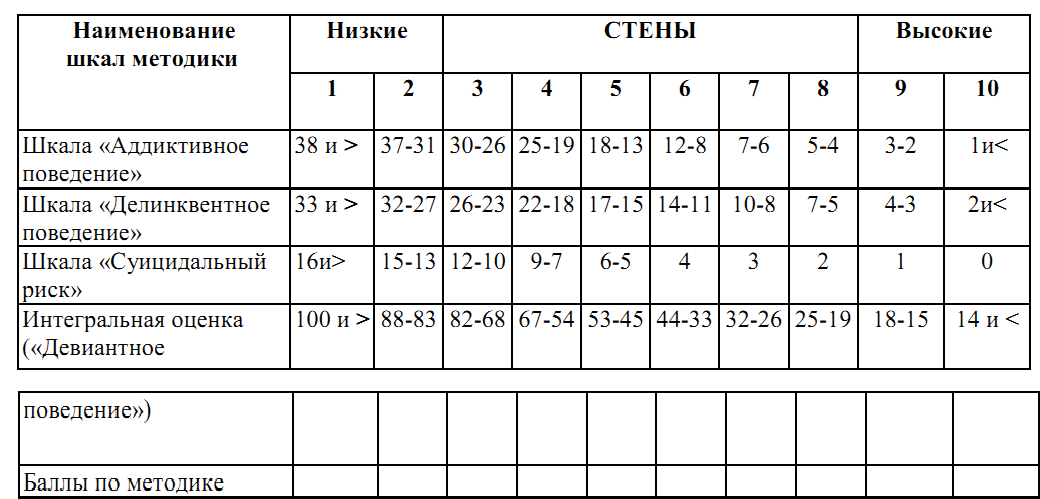 Примечание. Показатели, соответствующие 1–2 стенам, говорят о вы- сокой склонности к девиантному поведению; показатели, соответствующие 3–8 стенам, о значительной предрасположенности; показатели, соответству- ющие 9–10 стенам, о низкой склонности (или отсутствии) к девиантному по- ведению.Уровень склонности к аддиктивному поведению (шкала АДП) оцени- вается по следующим номерам вопросов: 3, 6, 10, 11,13, 16, 22, 24, 26, 28, 29,31, 32,33, 37, 38,39, 42, 43, 45, 46,48.Уровень склонности к делинквентному поведению (шкала ДП) оцени- вается по следующим номерам вопросов: 5,7, 8, 12, 14, 15, 17, 18, 19, 21, 23,27, 35, 40, 41.Уровень суицидальной предрасположенности (шкала СР) оценивается по следующим номерам вопросов: 2, 4, 9, 20, 25, 30, 34, 36, 44, 47.При дальнейшей обработке «сырые» значения по отдельным шкалам суммируются, определяется суммарный балл (склонность к девиантным формам поведения), который затем переводится в 10-балльную шкалу нор- мального распределения (стены).Профилактика правонарушений в образовательной среде: вопросы диагностики и коррекции нарушений поведения(практическое руководство для педагогов и педагогов-психологов общеобразовательных организаций)Форм.бум.60х84 1/16. Усл.п.л. 3 Гарнитура Times Институт развития образования Республики Татарстан 420015 Казань, Б. Красная, 68Тел.: (843)236-65-63 тел./факс (843)236-62-42E-mail: irort2011@gmail.comКритерий 1.Эмоциональный комфорт-дискомфорт; высокая или низкая степень удовлетво-ренности отношениями с окружающими, социальным статусом, основными фор- мами деятельности, реализацией основных потребностей, самореализациейКритерий 1.Эмоциональный комфорт-дискомфорт; высокая или низкая степень удовлетво-ренности отношениями с окружающими, социальным статусом, основными фор- мами деятельности, реализацией основных потребностей, самореализациейМетодика:Методика социально-психологической адаптированности К. Роджерса и Р. Даймонда (Столяренко, Змановская) — имеет высокую дифференцирующую способность в диагностике не только состояний адаптации и дезадаптации, но и особенностей представлений о себе, их перестройки в возрастные критические периоды развития и в критических ситуациях, побуждающих ин- дивида к переоценке себя и своих возможностейНазначение теста:методика предназначена для диагностики уровня социально- психологической адаптированности испытуемого. Уровень соци- ально-психологической адаптации тесно связан с психологиче- скими характеристиками личности и особенностями ее поведения. Шкала социально-психологической адаптированности (шкала СПА) разработана К. Роджерсом и Р. Даймондом и адаптированаТ.В. СнегиревойЦелевая группа:подросткиРекомендации по использованию:опросник используется при индивидуальном и групповом обсле- довании, способен решать как теоретические, так и практические задачи и может быть включен в батарею других тестовКритерий 2.Низкий или высокий уровень ситуативной и личностной тревожностиКритерий 2.Низкий или высокий уровень ситуативной и личностной тревожностиМетодика:Личностная шкала проявления тревоги (Дж. Тейлор, адапта- ция В.Г. Норакидзе) — исследует свойства личности, свидетель- ствующие о подверженности человека воздействию различныхстрессов и склонности реагировать при этом состояниями тревоги.Назначение теста:методика предназначена для диагностики уровня тревоги испыту- емого. Шкала лживости, введенная В.Г. Норакидзе в 1975 г., поз-воляет судить о демонстративности и неискренностиЦелевая группа:подросткиРекомендации по использованию:опросник используется при индивидуальном и групповом обсле- довании, способен решать как теоретические, так и практическиезадачи и может быть включен в батарею других тестовКритерий 3.Склонность к различным формам девиантного поведенияКритерий 3.Склонность к различным формам девиантного поведенияМетодика:Опросник «Склонность к отклоняющемуся поведению» (СОП) Орел А.Н. стандартизированный тест-опросник, предна- значен для измерения готовности (склонности) подростков к реа-лизации различных форм отклоняющегося поведенияНазначение теста:Опросник представляет собой набор специализированных психо- диагностических шкал, направленных на измерение готовности (склонности) к реализации отдельных форм отклоняющегося по-веденияЦелевая группа:подростки от 14 летРекомендации по использованию:опросник используется при индивидуальном и групповом обсле- довании, может проводиться и интерпретироваться только психо- логомМетодика:Опросник для выявления склонности к различным формам девиантного поведения для учащихся общеобразовательных учреждений ДАП-П (разработка СПб., ВМедА, кафедра пси-хиатрии)Назначение теста:стандартизированный тест-опросник, предназначенный для изме- рения степени выраженности подростка к различным формам де- виантного поведенияЦелевая группа:подростки 14–17 летРекомендации по использованию:опросник используется при индивидуальном и групповом обсле- довании, может проводиться и интерпретироваться только психо- логомМетодика:Тест «Склонность к девиантному поведению» (СДП) ЛеусЭ.В., САФУ им М.В. Ломоносова, Соловьев А.Г. СГМУ, г. Ар- хангельскНазначение теста:методика предназначена для измерения для оценки степени выра- женности дезадаптации у подростков с разными видами девиант- ного поведения. Определяют показатели выраженности зависимо- го поведения (ЗП), самоповреждающего поведения (СП), агрес- сивного поведения (АП), делинквентного поведения (ДП), соци-ально обусловленного поведения (СОП)Целевая группа:подростки 12–18 летРекомендации по использованию:опросник используется при индивидуальном и групповом обсле- довании, может проводиться и интерпретироваться только психо- логомКритерий 4.Самоприятие-неприятие себя; адекватные-неадекватные самооценка и уровеньпритязаний; минимальное-максимальное разведение Я-реального и Я-идеального, самооценки и уровня притязанийКритерий 4.Самоприятие-неприятие себя; адекватные-неадекватные самооценка и уровеньпритязаний; минимальное-максимальное разведение Я-реального и Я-идеального, самооценки и уровня притязанийМетодика:Методика диагностика самооценки (Дембо-Рубинштейн, мо- дификация А.М. Прихожан) — основана на непосредственном оценивании (шкалировании) школьниками ряда личных качеств,таких как здоровье, способности, характер и т.д.Назначение теста:предназначена для психологической диагностики состояния само- оценки по следующим параметрам: высота самооценки (фон настроения), устойчивость самооценки (эмоциональная устойчи- вость), степень адекватности оценки (при ее повышении), степенькритичности, требовательности к себе, удовлетворенностью со-бой, уровень оптимизма, зрелость (незрелость) отношения к цен- ностям, наличие и характер компенсаторных механизмов, участ- вующих в формировании «Я-концепции», характер и содержаниепроблем и их компенсацийЦелевая группа:подросткиРекомендации по использованию:Методика может проводиться как фронтально — с целым классом (или группой), так и индивидуально. При фронтальной работе необходимо проверить, как каждый ученик заполнил первую шка- лу.В практике могут применять психологи, социальные педагоги, классные руководителиКритерий 5.Исследование самооценки личности — ее уровень и адекватность определяются как отношение между Я-идеальным и Я-реальнымКритерий 5.Исследование самооценки личности — ее уровень и адекватность определяются как отношение между Я-идеальным и Я-реальнымМетодика:Методика исследования самооценки личности (С.А. Будасси)Назначение теста:Методика С.А. Будасси позволяет проводить количественное ис- следование самооценки личности, т.е. ее измерение. В основе данной методики лежит способ ранжирования.Целевая группа:подросткиРекомендации по использованию:время проведения 10–15 минут. Можно использовать в практике психологами, социальными педагогами и классными руководите- лями.Критерий 6.Исследование самоотношения, структуры самоотношения личности, а также вы- раженности отдельных компонентов самоотношения, саморуководства, закрыто- сти, самоуверенности, самоценности, самопривязанности, внутренней конфликт-ности и самообвинения, акцентуаций характераКритерий 6.Исследование самоотношения, структуры самоотношения личности, а также вы- раженности отдельных компонентов самоотношения, саморуководства, закрыто- сти, самоуверенности, самоценности, самопривязанности, внутренней конфликт-ности и самообвинения, акцентуаций характераМетодика:Методика	исследования	самоотношения	С.Р.	Пантелеев (МИС)Назначение теста:Методика предназначена для выявления структуры самоотноше- ния личности, а также выраженности отдельных компонентов са- моотношения: закрытости, самоуверенности, саморуководства, отраженного самоотношения, самоценности, самопривязанности, внутренней конфликтности и самообвинения.Самоотношение понимается в контексте представлений личности о смысле "Я" как выражение смысла "Я", как обобщенное чувство в адрес собственного "Я". В основу понимания самоотношения положена концепция самосознания В.В. Столина, который выде- лял три измерения самоотношения: симпатию, уважение, бли-зость.Целевая группа:подросткиРекомендации по использованию:Методика допускает индивидуальное и групповое применение без ограничения времени. В случае группового обследования количе- ство участников не должно превышать 15 человек. Для практикипсихологов, социальных педагогов и классных руководителейМетодика:Патохарактерологический диагностический опросник (ПДО)Личко А.Е.Назначение теста:предназначен для выявления акцентуаций характера у подростков 14–16 лет, риск развития саморазрушающего поведения характе- рен для неустойчивого типа акцентуации или в сочетании его с гипертимным, эмоционально-лабильным, шизоидным, эпилепто-идным и истероиднымЦелевая группа:подростки 14–16 летРекомендации по использованию:рекомендуется использовать в практике только психологамиКритерий 7.Отсутствие тенденций или выраженные невротизация и депрессияКритерий 7.Отсутствие тенденций или выраженные невротизация и депрессияМетодика:Стандартизированный метод исследования особенностей лич- ности (модифицированный тест MMPI) — Миннесотский мно- гомерный личностный опросник (MMPI) исследует психологиче- ские особенности личности, позволяет: выявлять черты и типы характера; определять стиль поведения и общения; диагностиро- вать способность к адаптации и скрытые психические отклонения; изучать эмоциональное состояние и степень выраженности стрес-саНазначение теста:Методика ММРI (СМИЛ) выявляет такие структурные компонен- ты личности как мотивационная направленность, самооценка, стиль межличностного поведения, полоролевой статус, черт ха- рактера, тип реагирования на стресс, защитные механизмы, когни- тивный стиль, ведущие потребности, фон настроения, сексуальная ориентация, степень адаптированности индивида и возможный тип дезадаптации, наличие психических отклонений, выражен- ность лидерских черт, склонность к суициду, предрасположен- ность к алкоголизму и пр.Целевая группа:подростки с 12 летРекомендации по использованию:время проведения 10–15 минут. Рекомендуется использовать в практике только психологамиКритерий 8.Диагностика депрессивных состоянийКритерий 8.Диагностика депрессивных состоянийМетодика:Шкала депрессивности Бека — предназначен для оценки наличия депрессивных симптомов у обследуемого на текущий период. Преимущества этого опросника заключаются в возможности при- цельной оценки степени тяжести как депрессивного синдрома в целом, так и отдельных симптомов, его составляющихНазначение теста:методика предназначена для диагностики наличия и выраженно- сти депрессивных состояний. Депрессия проявляется в невротиче- ских реакциях — в ослаблении тонуса жизни и энергии, в сниже- нии фона настроения, суждении и ограничении контактов с окру- жающими, наличии чувства безрадостности и одиночестваЦелевая группа:подросткиРекомендации поиспользованию:может быть использован в практике психологами, социальнымипедагогами, классными руководителямиКритерий 9.Интернальный и экстернальный локус контроляКритерий 9.Интернальный и экстернальный локус контроляМетодика:Опросник «Уровень субъективного контроля Д.Роттера» (мо- дификация Е.Ф. Бажин, Е.А. Голынкина, Л.М. Эткинд) — ме- тодика позволяет эффективно оценить сформированный у испы- туемого уровень субъективного контроля как качества, характери- зующего склонность человека приписывать ответственность за результаты своей деятельности внешним силам, либо собствен-ным способностям и усилиямНазначение теста:методика позволяет эффективно оценить сформированный у ис- пытуемого уровень субъективного контроля как качества, харак- теризующего склонность человека приписывать ответственность за результаты своей деятельности внешним силам, либо собствен- ным способностям и усилиямЦелевая группа:подросткиРекомендации по использованию:методика объемна и сложна в обработке, требует определенный опыт. Рекомендуется использовать психологами. Для медико- психологических исследований в него включены пункты, измеря- ющие УСК в отношении болезни и здоровья. Для увеличения спектра возможных применений опросника он сконструирован вдвух вариантах, различающихся форматом ответов испытуемыхКритерий 10.Ощущение включенности в деятельность группы — субъективное ощущение одиночестваКритерий 10.Ощущение включенности в деятельность группы — субъективное ощущение одиночестваМетодика:Методика диагностики уровня субъективного ощущения оди- ночества (Д. Рассела и М. Фергюсона) — исследует уровень субъективного ощущения человеком своего одиночества. Выявля- емое состояние одиночества может быть связано с тревожностью,социальной изоляцией, депрессией, скукойНазначение теста:данная методика предназначена для исследования субъективного уровня ощущения школьником своего одиночества. Выявляемое состояние может быть связано с тревожностью, социальной изо- ляцией, депрессией, скукой. Необходимо различать одиночество как состояние вынужденной изоляции и как стремление к одино-честву, потребность в нёмЦелевая группа:подросткиРекомендации по использованию:можно использовать индивидуально и в группе. В практике могутприменять психологи, социальные педагоги, классные руководи- тели